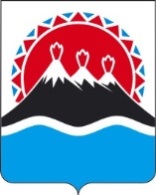 П О С Т А Н О В Л Е Н И ЕПРАВИТЕЛЬСТВА  КАМЧАТСКОГО КРАЯ             г. Петропавловск-КамчатскийПРАВИТЕЛЬСТВО ПОСТАНОВЛЯЕТ:1. Внести в приложение к постановлению Правительства Камчатского края от 24.01.2018 № 27-П «Об утверждении Порядка предоставления юридическим лицам - государственным унитарным предприятиям Камчатского края, осуществляющим деятельность в сфере водоснабжения и водоотведения, субсидий из краевого бюджета на финансовое обеспечение (возмещение) затрат на приобретение техники и оборудования» следующие изменения:1) часть 1 изложить в следующей редакции: «1. Настоящий Порядок регулирует вопросы предоставления юридическим лицам - государственным унитарным предприятиям Камчатского края, осуществляющим деятельность в сфере водоснабжения и водоотведения, субсидий из краевого бюджета на финансовое обеспечение и возмещение затрат на приобретение техники, оборудования, а также программного обеспечения (включая затраты на его внедрение и модификацию), необходимые для выполнения работ и (или) оказания услуг по водоснабжению и водоотведению (далее – субсидии, техника и оборудование).»;2) в пункте 1 части 4 слова «предшествующего месяцу» исключить;3) часть 5 изложить в следующей редакции:«5. Субсидия предоставляется на основании соглашения, заключаемого Министерством с получателем субсидии. Соглашение заключается один раз на финансовый год. Для заключения соглашения получатель субсидии направляет в Министерство не позднее 1 ноября текущего года:1) заявление о заключении соглашения с указанием банковских реквизитов получателя субсидий;2) копии учредительных документов получателя субсидий, заверенные в установленном порядке;3) справку, подписанную руководителем получателя субсидий, подтверждающую соответствие получателя субсидий условиям, указанным в пункте 1 части 4 настоящего Порядка;4) документы, подтверждающие полномочия лица, действующего от имени получателя субсидий.»;4) дополнить частями 51 – 52 следующего содержания:«51. Министерство в течение 15 рабочих дней со дня приема документов, указанных в части 5 настоящего Порядка, рассматривает их и по результатам рассмотрения указанных документов:1) в случае соответствия получателя субсидий категории получателей субсидий, установленной частью 3 настоящего Порядка и условиям предоставления субсидий, установленным пунктом 1 части 4 настоящего Порядка, заключает с получателем субсидий Соглашение по форме, установленной Министерством финансов Камчатского края;2) в случае несоответствия получателя субсидий категории получателей субсидий, установленной частью 3 настоящего Порядка и условиям предоставления субсидий, установленным пунктом 1 части 4 настоящего Порядка, а также наличия недостоверных сведений в представленных документах принимает решение об отказе в заключении Соглашения и направляет получателю субсидий письменное уведомление о принятом решении с обоснованием причины принятия такого решения.52. Для получения субсидий на финансовое обеспечение затрат на приобретение техники и оборудования получатель субсидий направляет в Министерство не позднее 1 декабря текущего года следующие документы:1) заявку на предоставление субсидии с указанием суммы субсидии;2) письмо с обоснованием необходимости приобретения техники и оборудования;3) копии договоров поставки (купли-продажи) техники и оборудования (при отсутствии - проекты указанных договоров);4) гарантийное письмо об эксплуатации техники и оборудования, затраты по приобретению которой обеспечиваются за счет средств субсидии, с даты приобретения не менее пяти лет;5) копии сертификатов соответствия на приобретаемую технику и оборудование.»;5) в части 6:а) в первом абзаце слова «заключения Соглашения и» исключить;б) пункт 1 изложить в следующей редакции:«1) заявку на предоставление субсидии с указанием суммы субсидии;»;в) пункт 21 признать утратившим силу;6) в части 7 слова «указанные в части 5 или 6 настоящего Порядка» заменить словами «указанные в части 52 или 6 настоящего Порядка»;7) в части 8:а) в пункте 1 слова «установленным частями 5 или 6 настоящего Порядка» заменить словами «установленным частями 52 или 6 настоящего Порядка»;б) в пункте 2 слова «указанных в частях 5 или 6 настоящего Порядка» заменить словами «указанных в частях 52 или 6 настоящего Порядка»;в) пункт 4 изложить в следующей редакции:«4) несоответствие получателя субсидий условиям предоставления субсидий, установленным пунктами 2-3 части 4 настоящего Порядка.»;8) часть 10 изложить в следующей редакции:«10. В случае принятия решения о предоставлении субсидии Министерство в течение 5 рабочих дней со дня принятия такого решения издает приказ о предоставлении субсидии получателю субсидий.»;9) в части 15 слова «реквизиты которого указаны в заявке на предоставление субсидии» заменить словами «реквизиты которого указаны в заявлении о заключении соглашения». 2. Настоящее постановление вступает в силу через 10 дней после дня его официального опубликования.Губернатор Камчатского края                                                              В.И. ИлюхинПОЯСНИТЕЛЬНАЯ ЗАПИСКАк проекту постановления Правительства Камчатского края«О внесении изменений в приложение к постановлению Правительства Камчатского края от 24.01.2018 № 27-П «Об утверждении Порядка предоставления юридическим лицам – государственным унитарным предприятиям Камчатского края, осуществляющим деятельность в сфере водоснабжения и водоотведения, субсидий из краевого бюджета на финансовое обеспечение (возмещение) затрат на приобретение техники и оборудования»Настоящий проект постановления Правительства Камчатского края разработан в целях уточнения и дополнения отдельных положений Порядка предоставления юридическим лицам – государственным унитарным предприятиям Камчатского края, осуществляющим деятельность в сфере водоснабжения и водоотведения, субсидий из краевого бюджета на финансовое обеспечение (возмещение) затрат на приобретение техники и оборудования.Проект постановления Правительства Камчатского края 01.02.2019 года размещен на Едином портале проведения независимой антикоррупционной экспертизы и общественного обсуждения проектов нормативных правовых актов Камчатского края для проведения в срок до 13.02.2019 года независимой антикоррупционной экспертизы. По окончании данного срока экспертных заключений не поступило.Принятие проекта постановления Правительства Камчатского края не потребует дополнительных финансовых средств из краевого бюджета.№О внесении изменений в приложение к постановлению Правительства Камчатского края от 24.01.2018 № 27-П «Об утверждении Порядка предоставления юридическим лицам - государственным унитарным предприятиям Камчатского края, осуществляющим деятельность в сфере водоснабжения и водоотведения, субсидий из краевого бюджета на финансовое обеспечение (возмещение) затрат на приобретение техники и оборудования» 